Vorname NACHNAME[, Vorname NACHNAME & Vorname NACHNAME] (Stadt)Titel (deutsch) – bitte auf zwei Zeilen beschränkenZusammenfassungText der Zusammenfassung (max. 700 Zeichen) Text der Zusammenfassung (max. 700 Zeichen) Text der Zusammenfassung (max. 700 Zeichen) Text der Zusammenfassung (max. 700 Zeichen) Text der Zusammenfassung (max. 700 Zeichen) Text der Zusammenfassung (max. 700 Zeichen) Text der Zusammenfassung (max. 700 Zeichen) Text der Zusammenfassung (max. 700 Zeichen) Text der Zusammenfassung (max. 700 Zeichen) Text der Zusammenfassung (max. 700 Zeichen)  Text der Zusammenfassung (max. 700 Zeichen) Text der Zusammenfassung (max. 700 Zeichen) Text der Zusammenfassung (max. 700 Zeichen) Text der Zusammenfassung (max. 700 Zeichen) Text der Zusammenfassung (max. 700 Zeichen) Text der Zusammenfassung (max. 700 Zeichen)SchlüsselwörterSchlüsselwörter auf Deutsch, Schlüsselwörter auf Deutsch, Schlüsselwörter auf Deutsch, Schlüsselwörter auf Deutsch, Schlüsselwörter auf Deutsch [max. 5]Title (in English) – no more than two lines, please!AbstractText of abstract in English   [max. 700 characters]   Text of abstract in English   [max. 700 characters]   Text of abstract in English   [max. 700 characters]   Text of abstract in English   [max. 700 characters]   Text of abstract in English   [max. 700 characters]   Text of abstract in English   [max. 700 characters]   Text of abstract in English   [max. 700 characters]   Text of abstract in English   [max. 700 characters]   Text of abstract in English   [max. 700 characters]   Text of abstract in English   [max. 700 characters]   Text of abstract in English   [max. 700 characters]   Text of abstract in English   [max. 700 characters]   Text of abstract in English   [max. 700 characters]   Text of abstract in English   [max. 700 characters]   Text of abstract in English   [max. 700 characters]   KeywordsKeywords in English, keywords in English, keywords in English, keywords in English, keywords in English [max. 5]1	Überschrift 1. EbeneText Text Text Text Text Text Text Text Text Text Text Text Text Text Text Text Text Text Text Text Text Text Text Text Text Text Text Text Text Text Text Text Text Text Text Text Text Text Text Text Text Text Text Text Text Text Text Text Text Text Text Text Text Text Text Text Text Text Text Text Text Text TextText Text Es ist unklar, ob es sich um einen generellen gesellschaftlichen Trend handelt (vgl. OBLINGER & OBLINGER, 2005). Text Text Text Text Text Text Text Text Text Text Text Text Text Text Text Text Text Text Text Text Text Text Text Text Text Text Text Text Text Text Text Text Text Text Text Text Text Text Text Text Text Text Text Text Text Text Text Text Text Text Text Text Text Text Text Text Text Text Text Text Text Text Text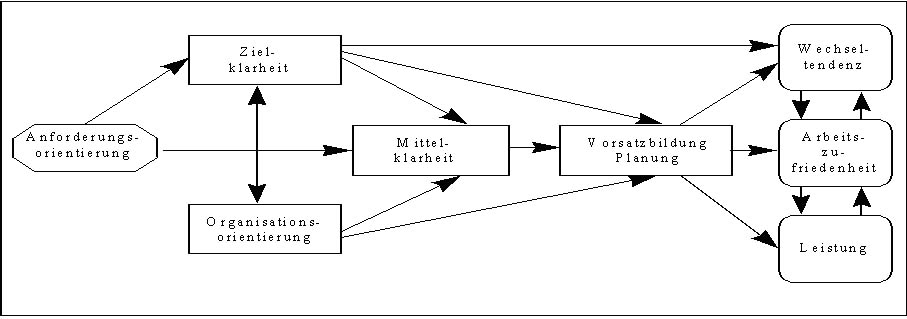 Abb. 1:	Titel Abbildung 12	Überschrift 1. EbeneText Text Text Text Text Text Text Text Text Text Text. Die Förderung überfachlicher Kompetenzen ist noch expliziter in den Selbststudiumsveranstaltungen zu verankern (NÜESCH, WILBERS & ZELLWEGER, 2005).Abb. 2:	Titel Abbildung 2Text Text Text Text Text Text Text Text Text Text Text Text Text Text Text Text Text Text Text Text Text Text Text Text Text Text Text Text Text Text Text Text Text Text Text Text Text Text Text Text Text Text Text Text Text Text Text3	Überschrift  1. Ebene3.1	Überschrift  2. EbeneText Text Text Text Text Text Text Text Text Text Text Text Text Text Text Text Text Text Text Text Text Text Text Text Text Text Text Text Text Text Text Text Text Text Text Text Text Text Text Text Text Text Text Text Text Text Text Text Text Text Text Text Text Text3.2 	Überschrift  2. EbeneText Text Text Text Text Text Text Text Text Text Text Text Text Text Text Text Text Text Text Text Text Text Text Text Text Text Text Text Text Text Text Text Text Text Text Text Text Text Text Text Text Text Text Text Text Text TextText Text Text Text Text Text Text Text Text Text Text Text Text Text Text Text Text Text Text Text Text Text Text Text Text Text Text Text Text Text Text Text Text Text Text Text Text Text Text Text Text Text Text Text Text Text Text3.2.1	Überschrift  3. EbeneText Text Text Text Text Text Text Text Text Text Text Text Text Text Text Text Text Text Text Text Text Text Text Text Text Text Text Text Text Text Text Text Text Text Text Text Text Text Text Text Text Text Text Text Text Text Text3.2.2	Überschrift  3. EbeneText Text Text Text Text Text Text Text Text Text Text Text Text Text Text Text Text Text Text Text Text Text Text Text Text Text Text Text Text Text Text Text Text Text Text Text Text Text Text Text Text Text Text Text Text Text Text3.2.2.1	Überschrift  4. EbeneText Text Text Text Text Text Text Text Text Text Text Text Text Text Text Text Text Text Text Text Text Text Text Text Text Text Text Text Text Text Text Text Text Text Text Text Text Text Text Text Text Text Text Text Text Text Text4 	LiteraturverzeichnisNachname, Initiale. (Erscheinungsjahr). Titel. Erscheinungsort: Verlag.Nachname, Initiale., Nachname, Initiale. & Nachname, Initiale. (Erscheinungsjahr). Titel. Erscheinungsort: Verlag.Nüesch, C., Wilbers, K. & Zellweger, F. (2005). Die Förderung überfachlicher Kompetenzen an der HSG. St. Gallen: Institut für Wirtschaftspädagogik.Oblinger, D. C. & Oblinger, J. L. (Hrsg.) (2005). Educating the Net Generation. : Educause. http://www.educause.edu/educatingthenetgen, Stand vom 26. September 2005.Nachname, Initiale. (Erscheinungsjahr). Titel. Zeitschrift / Journal, Jg.(Nr.), xx-xx.Jenert, T. & Brahm, T. (2010). „Blended Professionals“ als Akteure einer institutionsweiten Hochschulentwicklung. Zeitschrift für Hochschulentwicklung, 5(4), 124-145 http://zfhe.at/index.php/zfhe/article/view/14, Stand vom 6. Mai 20011.Nachname, Initiale. (Erscheinungsjahr). Titel. In Initiale. Nachname, Initiale. Nachname & Initiale. Nachname (Hrsg.), Sammelband (S. xx-xx). Erscheinungsort: Verlag.Huber, L. (2009). Lernkultur – Wieso Kultur? Eine Glosse. In R. Schneider, B. Szczyrba, U. Welbers & J. Wildt (Hrsg.), Wandel der Lehr- und Lernkulturen (S. 14-20). Bielefeld: Bertelsmann.Autor/inTitel Vorname NACHNAME    Hochschule/Firma, Institut    Adresse, Länderkürzel-PLZ Stadt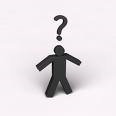 URLE-Mail-AdresseTitel Vorname NACHNAME    Hochschule/Firma, Institut    Adresse, Länderkürzel-PLZ StadtURLE-Mail-AdresseTitel Vorname NACHNAME    Hochschule/Firma, Institut    Adresse, Länderkürzel-PLZ StadtURLE-Mail-Adresse